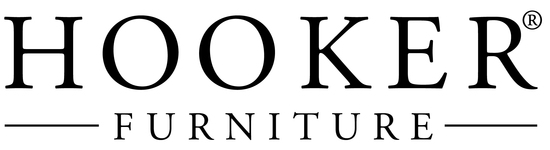 Hooker Furniture440 E. Commonwealth Blvd.
Martinsville, Va. 24112FOR IMMEDIATE RELEASE			Contact:	Kristin Hawkins         	Steinreich Communications									212-491-1600								                khawkins@scompr.comHOOKER FURNITURE ADDS 100 PIECES TO TOP-SELLING SANCTUARY COLLECTION THREE NEW PERSONAS EMBODY LUXURY & GLAMOUR 	MARTINSVILLE, Va. – Channeling jet setting socialites from the golden age of Hollywood as its muse, Hooker Furniture is set to launch a major 100-piece expansion to its popular Sanctuary collection at the upcoming April High Point Market. The new bedroom, dining room, occasional and home office pieces are grouped into three unique new personas, each of which embody the influences of the iconic starlets whom left impressions of glamour, charm and class on American pop culture.From bold and dramatic to soft and romantic to a statement-making eclectic lifestyle, the three personas  – Collette, Anastasie and Diamant – effortlessly bring to life a well-traveled socialite who has curated a collection of home furnishings in her metropolitan home that tell the story of her travels across the globe. “While the three personas are unique in their own right, they were designed to complement each other, just like today’s woman can take a classic little black dress and make it her own with an heirloom broach, a vintage scarf, a handbag from her recent trip to Italy, or those great boots from last season’s sample sale,” said Michelle Miller, director of merchandising at Hooker Furniture. “The use of different finishes, materials and textures throughout the personas allows you to ‘dress it up’ or ‘dress it down,’ resulting in a very eclectic and glamourous – yet always classic – style.”Collette, a bold and dramatic look, is characterized by its dark black painted finish which serves as the perfect backdrop for intense pops of champagne, silver and gold, along with eglomise mirror details and dramatic floral carvings. -more-HOOKER FURNITURE EXPANDS SANCTUARY COLLECTIONPAGE 2-2-2-2Anastasie offers a softer, romantic look with its creamy white finish that is accented with champagne and silver tipping. Several historical reproduction styled pieces in a two-tone finish are intermingled throughout, giving the group a bit of a traditional European cottage style. Additional design details include table tops with intricate quatrefoil veneer patterns crafted with oak and a mix of unique walnut inlay, carved chairs with acanthus leaf and scrollwork detailing and champagne tipped eglomise.  Offering a more metropolitan style, Diamant has an eclectic attitude. Anchored by a silver finish with rich undertones of gold and champagne, the group is complemented by a bold, black accent finish, mirrored details, champagne metal finishes and a fresh white eglomise process, accented with silver tipping. Several pieces also include reverse hand painted glass that resemble the look of marble. To complete the look, Hooker Furniture is also introducing a variety of upholstery styles designed to coordinate with the three personas. Characterized by luxurious fabrics and feminine shapes, four sofas and five accent chairs are covered in a variety of neutral fabrics with a hint of shimmer. In addition, an assortment of ottomans and benches in bold color combinations and a variety of tiger and zebra prints will also be unveiled.The Sanctuary collection can be seen in Hooker Furniture’s High Point showroom, space C-1058 of the International Home Furnishings Center. The market takes place April 6-10.Founded by the Hooker family in 1924, Hooker Furniture Corp. is a designer, marketer, manufacturer and importer of case goods, leather furniture and fabric-upholstered furniture for the residential, hospitality and contract markets. The company also domestically manufactures premium residential custom leather and custom fabric-upholstered furniture through its Bradington-Young and Sam Moore Furniture brands. It is ranked among the nation's largest publicly traded furniture sources, based on 2017 shipments to U.S. retailers, according to a 2018 survey by a leading trade publication. Hooker Furniture’s corporate offices and upholstery manufacturing facilities are located in Virginia and North Carolina, with showrooms in High Point, N.C., and Ho Chi Minh City, Vietnam. The company operates eight distribution centers in North Carolina, Virginia, California and Vietnam. For more information, please visit hookerfurniture.com. -30-	